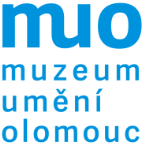 SMLOUVA O VÝPŮJČCEč. 311/2017/AMOMěsto Miroslav, sídlo: náměstí Svobody 1/1, 671 72 Miroslav, IČ: 00293164, zastoupena:  Ing. Augustinem Formanem, starostou města(dále jen jako „půjčitel“ na straně jedné)aMuzeum umění Olomouc, státní příspěvková organizace, sídlo: Denisova 47, 771 11 Olomouc, IČ: 75079950, zastoupeno: Mgr. Michalem Soukupem, ředitelem              (dále jen jako „vypůjčitel“ na straně druhé)uzavírají níže uvedeného dne, měsíce a roku podle ustanovení § 2193 a násl. zákona č. 89/2012 Sb., (Občanský zákoník) v platném znění tutoSmlouvu o výpůjčceI.Předmětem této smlouvy je za podmínek níže stanovených, bezplatná výpůjčka originálu uměleckého díla, které je blíže popsáno v čl. II. této smlouvy. Vypůjčené dílo bude umístěno xxxx.II.Půjčitel je vlastníkem následujícího uměleckého díla:1. 	xxxxxx (dále jen jako „dílo“)III.Dílo zůstává po celou dobu výpůjčky ve vlastnictví půjčitele a smí ho být použito jen k účelu uvedenému v čl. I. této smlouvy.IV.4.1. Vypůjčitel může s předchozím písemným souhlasem půjčitele přenechat vypůjčené dílo k užívání dalšímu subjektu – restaurátorovi. Po dobu držení uměleckého díla tímto restaurátorem zůstává odpovědnost stávajícího vypůjčitele dle čl. V. této smlouvy nedotčena.4.2. Vypůjčitel je povinen oznámit půjčiteli před předáním díla restaurátorovi jeho jméno, bydliště a místo, kde budou restaurátorské práce prováděny. Rovněž je povinen předat půjčiteli k odsouhlasení restaurátorský záměr a umožnit mu dohled nad prováděním restaurátorských prací.4.3. Průběh restaurátorských prací bude probíhat pod kontrolou odborných pracovníků Muzea umění Olomouc, státní příspěvkové organizace.V.Vypůjčitel se zavazuje, že splní tyto podmínky výpůjčky:5.1. Vypůjčené dílo použije jen k účelu uvedenému v čl. I. této smlouvy. S vypůjčeným dílem nebude bez předchozího písemného souhlasu půjčitele jakýmkoliv způsobem disponováno, zejména nebude přemístěno nebo dále půjčováno s výjimkou restaurování dle čl. IV. této smlouvy.5.2. Po celou dobu výpůjčky zajistí ochranu a bezpečnost vypůjčeného díla včetně dodržení odpovídajících klimatických podmínek.5.3. V případě, že bude dílo reprodukováno v  katalogu výstavy, předá vlastníkovi jedno vydání katalogu.5.4. xxx.5.5. Smluvní strany podpisem této smlouvy prohlašují, že xxxxx.VI.Doba výpůjčky se sjednává od xxxx do xxxx.VII.7.1. Doba výpůjčky bude ukončena: 1./ dohodou smluvních stran; 2./ uplynutím sjednané doby výpůjčky.7.2. Půjčitel může požadovat okamžité vrácení vypůjčeného díla, zejména jestliže vypůjčitel neužívá vypůjčeného díla řádně nebo jestliže jej užívá v rozporu s účelem, ke kterému bylo dílo vypůjčeno, příp. poruší-li některou z dohodnutých podmínek této smlouvy.VIII.8.1. Práva a povinnosti smluvních stran, které nejsou touto smlouvou výslovně upraveny, se řídí platnými obecně závaznými předpisy, zejména zákonem č. 89/2012 Sb., občanský zákoník.8.2. Veškeré změny a doplňky této smlouvy se sjednávají písemně formou číselně označovaných dodatků odsouhlasených a podepsaných oběma smluvními stranami.8.3. Pokud by některá ujednání v této smlouvě měla být neplatná, nemá to vliv na platnost ostatních ustanovení této smlouvy. Neplatná ustanovení smlouvy jsou v takovém případě nahrazena ustanoveními příslušného zákona.8.4. Tato smlouva je vyhotovena ve třech stejnopisech, z nichž jeden obdrží vypůjčitel a dvě vyhotovení smlouvy si ponechá půjčitel.8.5. Tato smlouva nabývá platnosti a účinnosti dnem připojení podpisu statutárních zástupců obou smluvních stran a otisků razítek smluvních stran.8.6. Účastníci této smlouvy prohlašují, že si tuto smlouvu před jejím podpisem přečetli, že byla uzavřena po vzájemném projednání, podle jejich pravé a svobodné vůle, určitě, vážně a srozumitelně, nikoliv v tísni, za jednostranně nevýhodných podmínek. Autentičnost této smlouvy potvrzují svými podpisy a otisky razítek.V Miroslavi dne ………….…………………       	V Olomouci dne ………………………….. ………………………………………….…………………………….       ………………………………………………………………………Město Miroslav                                                                          Muzeum umění Olomouc, státní příspěvková organizacezast.: Ing. Augustinem Formanem, starostou            zast.: Mgr. Michalem Soukupem